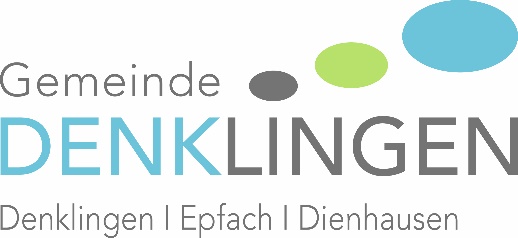 Bekanntmachung des Satzungsbeschlusses für den Bebauungsplan der Gemeinde Denklingen für das Gebiet "Photovoltaik – Ökostrom 24"Die Gemeinde Denklingen hat mit Beschluss vom 02.06.2021 den Bebauungsplan für das Gebiet "Photovoltaik – Ökostrom 24“ als Satzung beschlossen. DieserBeschluss wird hiermit gemäß § 10 Abs. 3 des Baugesetzbuchs (BauGB) ortsüblichbekannt gemacht. Mit dieser Bekanntmachung tritt der Bebauungsplanin Kraft. Jedermann kann den Bebauungsplan mit der Begründung bei der Gemeinde Denklingen, Rathausplatz 1, 86920 Denklingen, zu den üblichen Öffnungszeiteneinsehen und über deren Inhalt Auskunft verlangen.Wir verweisen auch auf die Möglichkeit der Einsichtnahme über unsere Internetseite unter folgendem Link:http://www.denklingen.de/buergerservice/bauen-wohnen/in-kraft-getretene-bauleitplaene/Auf die Voraussetzungen für die Geltendmachung der Verletzung von Verfahrens- undFormvorschriften und Mängeln der Abwägung sowie die Rechtsfolgen des § 215Abs. 1 BauGB wird hingewiesen.Unbeachtlich werden demnach1. eine nach § 214 Abs. 1 Satz 1 Nr. 1 - 3 BauGB beachtliche Verletzung der dortbezeichneten Verfahrens- und Formvorschriften,2. eine unter Berücksichtigung des § 214 Abs. 2 BauGB beachtliche Verletzung derVorschriften über das Verhältnis des Bebauungsplans und des Flächennutzungsplansund3. nach § 214 Abs. 3 Satz 2 BauGB beachtliche Mängel des Abwägungsvorgangs,wenn sie nicht innerhalb 1 Jahres seit Bekanntmachung des Bebauungsplans schriftlichgegenüber der Gemeinde Denklingen geltend gemacht worden sind. Der Sachverhalt,der die Verletzung oder den Mangel begründen soll, ist darzulegen. Außerdem wird auf die Vorschriften des § 44 Abs. 3 Satz 1 und 2 sowie Abs. 4 BauGB hingewiesen. Danach erlöschen Entschädigungsansprüche für nach den §§ 39 bis 42 BauGB eingetretene Vermögensnachteile, wenn nicht innerhalb von 3 Jahren nach Ablauf des Kalenderjahres, in dem die Vermögensnachteile eingetreten sind, die Fälligkeit des Anspruches herbeigeführt wird.Denklingen, 10.06.2021				angeschlagen an alle 							3 Gemeindetafeln am 	…………………abgenommen am 		…………………Andreas BrauneggerErster Bürgermeister					………………………………………………….							Datum, Unterschrift u. Dienstbezeichnung